     Planinarsko društvo napredak-zagreb 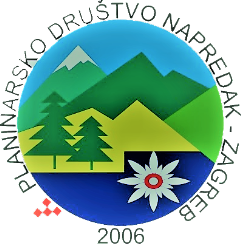 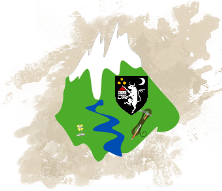 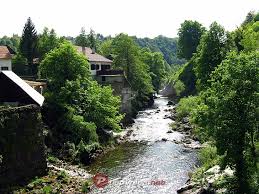                                                                                DRUŠTVENA SEKCIJA                                                                 Kanjonom Korane                                                               08.11.2020Plan puta:7:30 polazak iz Zagreba, ispred KD Vatroslav Lisinski. Vožnja autoputom Zagreb - Karlovac, zatim lokalnim cestama Rastoke - selo Gnojnice, vožnja traje oko 2 sata, a po putu je predviđena pauza za odmor i okrijepu.Opis planinarske ture:  kružna staza koja obilazi najljepše dijelove kanjona Korane započinje u selu Gnojnice 324m/nv – staza se spušta u dolinu potoka Jovac i prolazi pokraj ponora Pećine Jovac – prelazi preko Krmarovog brda i spušta se u kanjon Korane 226 m/nv – prolazi kraj mlinova na rijeci Korani i diže se na plato – na spustu natrag prema kanjonu je i odvojak koji vodi do Vukovićeve špilje – staza dalje vodi uz tok Korane i završava na odmorištu ispod vrha Crkvine – kratko se uspinje na vrh Crkvinu 295 m/nv – po platou dalje staza vodi do atraktivnog vidikovca Crvene stijene – nakon vidikovca stazom dolazimo natrag do autobusa.Po završetku planinarske ture ukrcaj u autobus i odlazak do Rastoka, samostalni obilazak slapova Rastoka, odmor i okrijepa predviđena je u Rastokama.Vrijeme trajanja ture: od 4 do 5 sati, ovisno o zadržavanjima po staziKondicijska zahtjevnost: lagana staza, potrebna je minimalna kondicijaOprema: čvrste gojzerice ili planinarske tenisice, odjeća u skladu s vremenskim prilikama, planinarski štapovi preporučeniPrehrana: iz ruksaka ili u nekom od ugostiteljskih objekata u RastokamaPrijevoz: prijevoz je planiran unajmljenim autobusom, cijena prijevoza na bazi 30 planinara iznosi 180,00 Kn .Prijave i informacije: Franko Čuvalo, mob: 098 275 719 . Organizator: pd Napredak-Zagreb. Vodič: Franko Čuvalo, pl. vodič